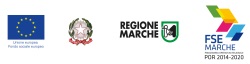 SCHEDA DI ADESIONE “ORIENTA – MARCHE 2017-2018”Sede: PALAINDOR, ANCONA La scheda va inviata entro le ore 12 del 20 novembre 2017 via mail al seguente indirizzo: paolinelli.p@regione.marche.it18-19dicembre 2017 Scuola Secondaria di II grado20 dicembre 2017 Scuola secondaria di I gradoData									Firma del Dirigente ScolasticoDenominazione scuolaTipologia    Secondaria di  I grado  □   Secondaria di II grado  □IndirizzoN. di classi partecipantiN. studenti partecipantiN. di docenti partecipanti Docente referente dell’iniziativa (persona di contatto per info)Indicare: nome cognome email cellulare